     UNIVERZITNÁ  NEMOCNICA  MARTIN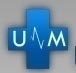           KOLLÁROVA  2,  036 59 MARTIN 	SYLABYODBORNÝ SEMINÁR KAIM MARTINOktóber     2017Termíny  a miesto konania:Každý pondelok v mesiaci okrem mesiacov Júl a August07,00 – 08,15 hodPrednášková miestnosť KAIM UN Martin,  (anestéziologický domec)Tématika:2.10.2017	MUDr. Zuzana Čiljaková		Fenomén ischemickej tolerancie – využitie v klinickej praxi9.10.2017	MUDr. Andrea Chouchane		Hypotonia maternice – anestetický menežment16.10.2017	MUDr. Janka Hošalová Matisová		Nozokomiálne pneumónie na KAIM23.10.2017	MUDr. Dáša Ilgová		Celková anestézia pri transplantácii obličiek30.10.2017	MUDr. Maroš Kucbeľ		Dif.dg. tachykardie so širokým QRS